Муниципальное автономное общеобразовательное учреждение Тоболовская средняя общеобразовательная школаРайонный креатив – фестиваль «Надежда»старших дошкольников и младших школьников 2018г.Исследовательская работаТема: «Доброта спасет мир!»                                                                                   Выполнила: Гунченко Надежда Олеговнаученица 1 класса МАОУ Тоболовская СОШ                                                                                    Руководитель:Первышина Ирина Станиславовнас. Тоболово2018 г.Краткая аннотацияВ данном работе рассматривается слово «доброта», как положительное качество, которым должен обладать каждый человек. Работа включает в себя проведение анкетирования,  работу со словом «доброта», создание памятки «Как добро помогает людям»  для обучающихся. Итогом работы является воспитание доброты и милосердия у обучающихся, расширение кругозора и развитие познавательный интерес обучающихся, а также использование накопленной информации для ознакомления родителей и детей.АннотацияДоброта – это положительное качество, которым должен обладать каждый человек. Добрый человек всегда окажет помощь тому, кто в ней нуждается. Люди сдают кровь, чтобы помочь больным в тяжёлую минуту, делятся кровом с оставшимися без жилья. Люди издавна считали, что добро – это одно из важных качеств. Даже в народных сказках добро побеждает зло. Добро может заменить подарок в праздник, помочь больному быстрее преодолеть болезнь, поднять настроение в грустный момент.Актуальность темы заключается в том, что доброта в наше время перестала быть важным человеческим качеством.Цель: проанализировать слово «Доброта»,  создать наглядно-методическую базу в виде памятки «Как добро помогает людям»  для обучающихся 1 класса.Задачи:Провести анкетирование среди обучающихся 1 класса,Формировать у детей представление о добре, доброте, о хороших, добрых поступках; показывать их ценность.Проанализировать различные проявления доброты в жизни.Оформить работу с целью создания наглядного методического пособия в виде памятки.Методы исследования:анкетирование;беседа с родителями, учителями;анализ литературы и интернет источниковЭтапы исследования:Ожидаемые результаты:воспитание доброты и милосердия в обучающихся на примерах;расширение кругозора и развитие познавательного интереса обучающихся;формирование методической школьной базы;использование информации для ознакомления обучающихся школы и родителей.СодержаниеВведениеДобрым быть совсем, совсем не просто: Не зависит доброта от роста,  Не зависит доброта от цвета. Доброта - не пряник, не конфета.Только надо, надо добрым быть.И в беде друг друга не забыть. И завертится Земля быстрей, Если будем мы, с тобой добрей.2018 год объявлен годом «Добровольца (волонтера)». А какое главное качество добровольца? Ну, конечно, доброта. А что же такое доброта, и зачем она нужна?Доброта – это положительное качество, которым должен обладать каждый человек. Добрый человек всегда окажет помощь тому, кто в ней нуждается. Люди сдают кровь, чтобы помочь больным в тяжёлую минуту, делятся кровом с оставшимися без жилья. Люди издавна считали, что добро – это одно из важных качеств. Даже в народных сказках добро побеждает зло. Добро может заменить подарок в праздник, помочь больному быстрее преодолеть болезнь, поднять настроение в грустный момент.ДОБРЫЕ ЧУВСТВА ПРОЯВЛЯЮТСЯ У ЛЮДЕЙ В ДЕТСТВЕ: это человечность, доброта, ласка, внимательность, доброжелательность, сочувствие. Они рождаются в труде, заботах о людях и животных, восхищении красотой окружающего мира. Если ребенок мучает в  детстве животных, можно со стопроцентной гарантией утверждать, что позже он будет мучить и людей, только по-другому.Актуальность темы заключается в том, что доброта в наше время перестала быть важным человеческим качеством.Объект исследования: человекПредмет исследования: качество характера — ДОБРОТА.Цель: проанализировать слово «Доброта»,  создать наглядно-методическую базу в виде памятки «Как добро помогает людям»  для обучающихся 1 класса.Задачи:Провести анкетирование среди обучающихся 1 класса,Формировать у детей представление о добре, доброте, о хороших, добрых поступках; показывать их ценность.Проанализировать различные проявления доброты в жизни.Оформить работу с целью создания наглядного методического пособия в виде памятки.Выдвигаем гипотезы:Доброта помогает человеку быть принятым в обществе людей, т.к. является универсальным человеческим качеством.Доброта - это общечеловеческое качество, т. к. она присуща разным людям и не зависит от пола, возраста, национальности, вероисповедания и пр.Проблемные вопросы:Что такое доброта?Все ли могут быть добрыми?Как доброта может спасти мир?Методы исследования:анкетирование;беседа с родителями, учителями;анализ литературы и интернет источниковОсновная частьАнкетирование и результаты анкетирования.Прежде, чем приступить к работе по изучению слова «доброта», мы решили провести в классе анкетирование. Обучающиеся 1 класса в ходе анкетирования должны были ответить на следующие вопросы:1.Верите ли вы в добро?2.Каковы истоки вашей доброты?3. Часто ли вы совершаете добрые поступки?В ходе анкетирования (Приложение 1 – анкета) были получены следующие результаты.На вопрос № 1. Верите ли вы в добро? - 24 ученика ответили «Да».На вопрос № 2. Каковы истоки вашей доброты? - было предложено 3 варианта ответов, здесь мнения ребят разошлись:11 - семья,           8 – школа,             5 – общество.На вопрос № 3. Часто ли вы совершаете добрые поступки? – ответы также были неоднородными:Часто – 13,             Иногда – 8,       Почти никогда – 3.Данные также представлены в виде круговых диаграмм.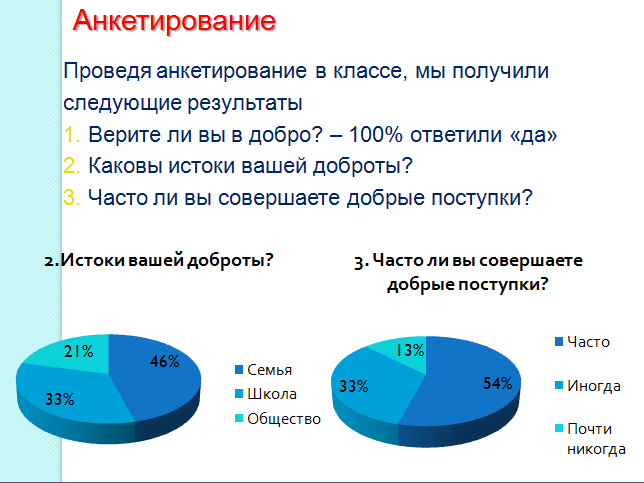 Работа со словом «Доброта»Одна из наших задач была - Формировать у детей представление о добре, доброте, о хороших, добрых поступках; показывать их ценность. Нами было решено проанализировать слово «Добро», найти значение этого слова, подобрать однокоренные слова, синонимы и антонимы. Нашим следующим шагом в исследовательской работе стал подбор и анализ литературы и интернет источников.В народе всегда относились к доброте по-особому. Это человеческое качество ценилось во все времена. Русские люди всегда стремились быть добрыми, милосердными, заботливыми, честными. Может быть, поэтому ещё в старославянской азбуке буквы назывались словами:А-аз,Б-буки,В-веди,Г – глагол,Д – добро,Ж-живёте,3-земля,     Л-люди,     М-мыслите,   П – покой. Азбука как бы призывала: «Люди Земли, мыслите, думайте и творите добро».Доброта – это исконно русское слово, которое люди используют с незапамятных времен. Мы рассмотрели значение слова «доброта». И вот что у нас получилось...Мы обратились к «Толковому словарю русского языка» под ред. С.И.Ожегова.Добро -а, ср. 1. Нечто положительное, хорошее, полезное, противоположное злу; добрый поступок. Желать добра кому-н. Не к добру (предвещает дурное; разг.). Сделать много добра людям. Поминать добром (вспоминать с благодарностью, с хорошим чувством). Не делай добра, не увидишь зла(посл.). Д. должно бытье кулаками (афоризм). Также мы проанализировали другие источники, и выделили следующие значения слова «Добро»1.Добро — нравственное понятие2.Добро — название буквы Д в старославянской азбуке и в русском алфавите до реформы3.Добро — синоним блага, богатства4.Добро — этическая, религиозная и философская категория5. До́бро — музыкальный инструментРассмотрим подробнее эти значения:Добро-нравственное понятие.Добро — понятие нравственности, противоположное понятию зла, означающее намеренное, бескорыстное и искреннее стремление к осуществлению блага, полезного деяния, например, помощи ближнему.Добро – буква.Д, д (название: дэ) — пятая буква почти всех славянских кириллических алфавитов (только в украинском шестая), используется и в кириллических письменностях других языков. В старо- и церковнославянских азбуках носит название «добро»; в кириллице выглядит как Early Cyrillic letter Dobro.png и имеет числовое значение 4.Слово «добро» как благо.Благо (экономика) — то, что способно удовлетворять повседневные жизненные потребности людей, приносить людям пользу, доставлять удовольствие.Добро- инструмент.До́бро —шестиструнная резонаторная гитара. Она была изобретена в США в начале XX века выходцами из Чехии братьями Допера. От обычной акустической гитары До́бро отличается встроенным металлическим резонатором.Изучили историю слова «Добро»,Добро. Общеслав. Суф. производное (суф. -р-, ср. старый, острый, пестрый и т. п.) от доба "пора, время", той же основы (с перегласовкой о/е), что и дебелый. Первоначальное значение — "большой, крепкий, вошедший в добу (пору)". (Этимологический словарь, 2004 г.)После этого мы подобрали однокоренные слова:Добро, доброжелатель, добряк, добрый, доброта, добродивший, доброкачественный, добросердечный, доброхотствовать, доброволец.Синонимы: милость, человечность, гуманность, ласковость, человеколюбие, добродушность, благодушность, добросердечность, отзывчивость, беззлобие.Антонимы: жестокость, злоба.Примеры добротыПоработав с литературой, рассмотрев различные толкования, мы решили перейти к следующему этапу - показать примеры добрых поступков, преимущества доброты, вывести правила доброты и создать памятку для обучающихся.Праздник доброты отмечают 17 февраля, вне зависимости от места проживания, гражданства и национальности. Организаторы Дня спонтанного проявления доброты призывают быть в этот день быть не просто добрыми и отзывчивыми к чужой беде, а добрыми безгранично и бескорыстно. Выдающийся американский писатель, журналист и общественный деятель Марк Твен говорил: « Доброта – это то, что может увидеть слепой и услышать глухой». В России этот праздник пока мало известен. В этот день, как призывают организаторы, нужно стараться быть добрым ко всем, и не просто добрым, а добрым безгранично и бескорыстно.Ученые мира доказали, что доброта полезна для здоровья. Так, добрые люди живут дольше и болеют меньше. Такие выводы были сделаны на основании 5-летнего исследования с участием 400 мужчин и женщин.Добрые дела сами по себе должны доставлять вам удовольствие, и при этом, давая что-то другим или помогая им, вы не должны ожидать награды. Такова настоящая доброта. Немногие в наше неспокойное время способны на такой «подвиг» - в состоянии усталости и раздражения от насущных забот мы всё чаще равнодушно проходим мимо чужих проблем, пока они не коснуться нас самих. И тогда мы ищем поддержку и участие у людей, для которых «бескорыстная помощь», «милосердие» и «отзывчивость» не просто слова, а смысл жизни, ставший призванием.Добрых людей, как всегда, не хватает,Добрых людей, как всегда, дефицит.Добрых людей не всегда понимают,Сердце у добрых сильнее болит.Добрые — щедро больным помогают,Добрые — дарят тепло и уют,Добрые — в ногу со слабым шагаютИ никакого спасибо не ждут.Добрым может быть каждый. Совершить добрый поступок не трудно, давайте рассмотрим примеры.Когда подобрали с улицы собаку с маленькими щенятами. Накормили её и нашли им новых добрых хозяев. Добродушные люди помогают животным.  Для того, чтобы в холодную зиму прикармливать птиц мы сделали кормушку. И я подсыпаю птичкам корм.В нашей школе есть волонтерский отряд «Ритм». И на следующем этапе нашего исследования, мы познакомились с этими ребятами и их добрыми делами. Они помогают одиноким пожилым людям, детям-инвалидам, чтобы они себя чувствовали как и все дети. Проводят акции по уборке и озеленению  школьной территории, проводят различные соревнования, ведут здоровый образ жизни и призывают к этому других, выступают с агитбригадами и многое, многое другое. То есть волонтеры несут добро людям и зажигаю добро в сердцах других. Мы обязательно станем настоящими волонтерами, чтобы зажигать добро в сердцах людей. Восьмого марта этого года в городах России мужчины дарили всем женщинам цветы.Качество это серьезное,Главное, важное.То, что значит оно,Очень нужно для каждого.В нем забота и ласка,Тепло и любовь.В нем стремленьеНа помощь прийти вновь и вновь.Это качествоВ сердце у многих живетИ о боли другихПозабыть не дает.И оно поважнее,Чем лица красота.Это качество -Наших сердец  ДОБРОТА.Преимущества доброты:Доброта обеспечивает открытость – по отношению к людям, событиям и жизни в целом.Доброта даёт зоркость – для того, чтобы подмечать лучшее и отметать худшее.Доброта даёт силы – для преобразования мира к лучшему.Доброта даёт возможности – участия и помощи окружающим людям.Доброта даёт возможности – становиться лучше самому и помогать стать лучше окружающим людям.Доброта даёт уверенность – в себе и в завтрашнем дне.Доброта даёт энергию – для совершения добрых дел.Работая над проектом, мы вывели для себя следующие правила:Помогать людям.Забота о животных.Защищать слабых.Делиться последним с другом.Не завидовать.Прощать ошибки другим.Беречь природу.Притча о добре и злеКогда-то давно старик открыл своему внуку одну жизненную истину:— В каждом человеке идет борьба, очень похожая на борьбу двух волков. Один волк представляет зло: зависть, ревность, сожаление, эгоизм, амбиции, ложь. Другой волк представляет добро: мир, любовь, надежду, истину, доброту и верность. Внук, тронутый до глубины души словами деда, задумался, а потом спросил:— А какой волк в конце побеждает? Старик улыбнулся и ответил:— Всегда побеждает тот волк, которого ты кормишь.У человека есть всегда выбор, каким быть, на какую сторону встать. Мы за светлую сторону, мы за добро, мир, справедливость, любовь! Хоть мы ещё и не выросли, но мы можем совершать добрые поступки: помогаем маме помыть посуду, приглядываем за братиком или сестрёнкой, бабушке поливаем цветы, поддерживаем своих друзей, помогаем одноклассникам, кормим бездомных животных, Мы берем пример с нашего волонтерского движения «Ритм» уважаем старших, навещаем ветеранов… Добрым может быть каждый, не зависимо от возраста, профессии, вероисповедания!ЗаключениеВ результате исследования мы расширили и углубили знания о «доброте»: провели анкетирование, изучили значение этого слова, провели словарную работу, изучили примеры добрых дел, оформили работу как наглядно - методическое пособие памятку «Как помогает добро людям» для обучающихся, куда вошли правила доброты. В результате исследования нами было доказано, что тема актуальна. Доброта помогает человеку быть принятым в обществе людей, т.к. является универсальным человеческим качеством. Мы смогли ответить на вопросы, которые были поставлены перед нами в начале исследования, а также подтвердили гипотезу.Хоть мы ещё и не выросли, но мы можем совершать добрые поступки: помогаем маме помыть посуду, приглядываем за братиком или сестрёнкой, бабушке поливаем цветы, поддерживаем своих друзей, помогаем одноклассникам, кормим бездомных животных, Мы берем пример с нашего волонтерского отряда «Ритм» уважаем старших, навещаем ветеранов, украшаем школу, убираем село… Добрым может быть каждый, не зависимо от возраста, профессии, вероисповедания! И я, надеюсь, что теперь все мои одноклассники будут совершать только добрые поступки и дела. И все вместе, постараемся, привлечь к этому и ребят из других классов.  Пока доброта живёт в нашем сердце, мы будем жить. Чтобы она жила, нужно зажечь её внутри себя. И тогда доброта спасёт мир! Мы в это верим!Источники информацииВ.А. Синицын. “Путь к слову”, АО “Столетие”, М., 1996.http://ru.wikipedia.org/wiki/%C4%EE%E1%F0%EEhttp://www.ubrus.org/dictionary-units/?id=6452Фото из личного архиваhttp://wandern1.narod.ru/images3/f9.jpghttp://mou-petr.ucoz.ru/_nw/0/62297730.jpghttp://wazhiny.ucoz.ru/_nw/0/88190389.jpghttp://sosh24.ucoz.ru/_pu/0/47523516.jpghttp://school48-barnaul2.narod.ru/vet2.JPGhttp://anat-bibl.narod.ru/images/tim.jpgТиханкова Анжелина Текст « Добрый» - что это за слово?»-2012-2013г Даль В.И. «Толковый словарь русского языка», М.,Астрель: АСТ,2007Львова С.И. Там, где кончается слово…М., Просвещение,1991г.Никитина Е.И. «Русская речь». М., «Просвещение»,1992г.Ожегов И.С. «Словарь русского языка». М., «Русский язык», 1998г.Приложение 1Анкета1.Верите ли вы в добро?А) даБ) нет2.Каковы истоки вашей доброты?А) СемьяБ) ШколаВ) Общество3. Часто ли вы совершаете добрые поступки?А) ЧастоБ) ИногдаВ) Почти никогдаПриложение 2Памятка «Как помогает добро людям»Содержание этапаВременной промежутокПодбор литературыЯнварь 2018г.Проведение анкетированияФевраль 2018г.Анализ слова «доброта»Февраль 2018г.Оформление памяткиМарт 2018г.Введение…………………………………………………………………. 5Основная часть……………………………………………………………71.Анкетирование и результаты………………………………………….72.Работа со словом «Доброта»………………………………………….83.Примеры доброты…………………………………………………….10Заключение…………………………………………………………….....13Источники информации…………………………………………………14Приложение ……………………………………………………………..15